A Coordenador(a)  do Curso de do , no uso de suas atribuições e de acordo com o disposto no inciso II do art. 8º da Portaria Nº 36/2005 desta IES, divulga:Art. 1º. O Resultado do processo seletivo de monitoria realizado no dia  na  o processo constou de prova escrita e entrevista, sobre todos os assuntos do programa da disciplina à qual o (a) discente está candidatou-se, além da avaliação do histórico escolar do candidato.Art. 2º.  A banca examinadora foi constituída de 03 (três) professores (as) do curso, ministrantes da disciplina afim, sendo um deles, designado pelo Coordenador do Curso para presidir os trabalhos.Art. 3º.  A nota final foi composta pela média aritmética das notas atribuídas pela banca examinadora à prova teórica e/ou prática (peso = 6) e ao histórico escolar do aluno (peso = 4).As  vagas foram distribuídas entre as disciplinas: Fisioterapia aplicada à pneumologia, fisiopatologia aplicada à cardiologia, Fisioterapia desportiva, Fisioterapia ortopédica, Fisioterapia na saúde do idoso, Métodos e técnicas de avaliação, Cinesioterapia e Eletrotermofototerapia.ARACAJU,14 DE SETEMBRO DE 2020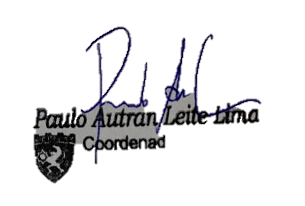 COORDENADOR DO CURSO UNIDADE:CENTRO UNIVERSITÁRIO MAURICIO DE NASSAU DE ARACAJUCURSO:FISIOTERAPIACANDIDATOS APROVADOSCURSODISCIPLINANOTA            Paloma Daniele SantosFisioterapiaFisioterapia aplicada à pneumologia9,0Gabriela LimaFisioteraiaFisioterapia Desportiva8,0Andre Leite SantosFisioterapiaCinesioterapia9,0Evelym Amanda Silva dos SantosFisioterapiaMétodos e técnicas de avaliação8,0